SOMITA SA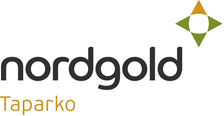 Offre d’EmploiLa Société des Mines de Taparko (SOMITA SA) souhaite recevoir à l’interne  et à l’externe des candidatures pour le recrutement d’un Ingénieur minier sénior  pour le compte du Département de l’Exploitation. 1   RESPONSABILITES SPECIFIQUES L’ingénieur minier senior est chargé d’assurer la conception, la planification, l’organisation le suivi et l’organisation de l’aménagement des travaux miniers.Plus  spécifiquement, il :Élabore le planning à court terme en suivant les objectifs du plan minier,Élabore et  suit les plans de foration du dynamitage,Élabore les  devis de dynamitage,Supervise le travail des techniciens miniers,Est responsable de la gestion des différents rapports et de la maintenance des différentes bases de données,Développe des projets d’optimisation des opérations minières,Effectue toutes autres tâches entrant dans le cadre de ses compétences.2  PROFIL REQUIS Titulaire d’un diplôme  d’ingénieur des mines ou tout autre diplôme équivalent avec spécialisation en mine,(BAC + 4 au minimum),Expérience professionnelle d’au moins (02) années dans le domaine minier,Solide  expérience dans le domaine  du dynamitage,Maîtrise de logiciels de planification minière,Avoir le sens de la responsabilité,Avoir le permis de conduire,Etre rigoureux dynamique et très motivé,Capacité d’adaptation ;Capacité de communication,Capacité à travailler sous pression et à respecter les échéances, La connaissance de l’anglais constitue un atout,Avoir  une  excellente condition physique  et être  en bonne santé.3 COMPOSITION DES DOSSIERSLes dossiers de candidatures devront comporter :Une demande manuscrite adressée à madame la Directrice des Ressources Humaines de SOMITA;La copie du diplôme  exigée,Tous autres documents attestant de vos expériences  en rapport avec la présente offre.4 RECEPTION DES DOSSIERSLes dossiers de candidature devront être adressés à Madame la Directrice des Ressources Humaines et déposés au secrétariat de SOMITA SA à Ouaga 2000 sous plis fermés avec la mention « Recrutement d’un (01)  Ingénieur minier sénior» au plus tard le  09 décembre 2016 à 16 heures 30 minutes.Réserve :Les candidats présélectionnés seront invités à un entretien.En cas de non satisfaction, la société se réserve le droit de ne donner aucune suite au présent avis de recrutement.Taparko, le  18 novembre 2016Laurène MIRINDIDirectrice des Ressources Humaines